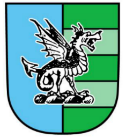          Moston Parish CouncilEmail:  clerk@mostonparishcouncil.org							3rd May 2023Website:  www.mostonparishcouncil.orgTo the Members of Moston Parish CouncilDear CouncillorYou are hereby summoned to attend the ANNUAL MEETING of the Moston Parish Council to be held on Wednesday, 10th May 2023 at 7.30 pm at St. Peter’s Church Hall, Elworth, Sandbach, CW11 3HU when the undermentioned business is to be transacted.Yours faithfullyM CloughMrs M CloughParish Clerk and Responsible Financial OfficerAGENDAAPPOINTMENT OF CHAIRTo appoint the Chair of Moston Parish Council Business for the 2023/2024 Municipal YearAPPOINTMENT OF DEPUTY CHAIRTo appoint the Deputy Chair of Moston Parish Council Business for the 2023/2024 Municipal YearELECTION OF COUNCILLORSTo note the appointment of Councillors to Moston Parish CouncilAPOLOGIES FOR ABSENCETo receive any apologies for absence from Members of the Parish CouncilDECLARATIONS OF INTERESTTo receive any declarations of interest from Members of the Parish CouncilMINUTESThe Minutes of the proceedings of the Meeting of the Parish Council held on 12th April 2023 to be approved as a correct record and signed by the Chair of the Parish Council (or other person presiding).  Minutes attached.PUBLIC FORUMTo receive any questions from Members of the Public.ANNUAL GOVERNANCE AND ACCOUNTABILITY RETURN 2022/23Section 1 – Annual Governance StatementThe enclosed completed Annual Governance Statement (page 5 of 6) to be approved by the Parish Council and signed by the Chair and Clerk.Section 2 – Accounting StatementsThe enclosed completed Accounting Statements (page 6 of 6) to be approved by the Parish Council and signed by the Chair and ClerkINTERNAL AUDITOR REPORTTo receive the Internal Auditor Report for 2022-2023 and note the recommendations made therein.  Report enclosed.FINANCES AND BUDGET 2023-2024To note that the at the 30th April 2023, the budget expenditure for 2023-2024 was as follows:-To note the bank reconciliation at 30th April 2023 was as follows:-PLANNING APPLICATIONSThe Parish Council to consider an update from Councillor Nixon on the following:-New Planning ApplicationsOngoing Planning ApplicationsCALENDAR OF MEETINGSTo review the previously agreed calendar of meetings, and to consider the frequency of meetings of the Parish Council to bi-monthly (one meeting every two months):-Wednesday, 7th June 2023Wednesday, 2nd August 2023Wednesday, 4th October 2023Wednesday, 6th December 2023Wednesday, 7th February 2024Wednesday, 10th April 2024CHAIR’S REPORTThe Chair to report on any matters pertinent to the Parish.REPORT FROM CHESHIRE EAST COUNCILLORThe Cheshire East Councillor to report on any matters affecting the Parish.DATE OF NEXT MEETINGTo confirm the date of the next meeting on Wednesday, 7th June 2023 at 7.30 pm at St. Peter’s Church Hall, Elworth, Sandbach, CW11 3HUBudget HeadTotalBUDGET ALLOCATEDDIFFERENCESalary£261.30£3,300.007.92%General Admin£0.00£500.000.00%Website/ICT Costs£396.00£500.0079.20%Insurance£215.32£400.0053.83%Payroll Costs£0.00£300.000.00%Audit Fees (internal)£128.10£500.0025.62%Subscriptions£236.06£320.0073.77%Meeting Room Hire£0.00£150.000.00%Training£0.00£200.000.00%Parish Improvements/Events£0.00£800.000.00%Chair's Fund£0.00£30.000.00%£1,236.78£7,000.00Bank Reconciliation 30 April 2023MOSTON PARISH COUNCILFinancial year ending 31 March 2024Prepared by:  Muna Clough, Parish Clerk & RFOBalance per bank statements as at 30 April 2023£Current Account (07572433)£19,914.18Reserve Account (including interest) 5042.08£24,956.26£24,956.26Less:  any unpresented cheques£0.00Add:  any unbanked cashNone £24,956.26Net bank balances as at 30 April 2023The net balances reconcile to the Cash Book (receipts and payments account) for the year, as followsCASH BOOKMain and Reserve @ 01.04.202322693.04Add:  Receipts in the year£3,500.00£26,193.04Less:  Payments in the year£1,236.78£24,956.26Closing balance per cash book [receipts and payments book] must equal net bank balances above£24,956.26